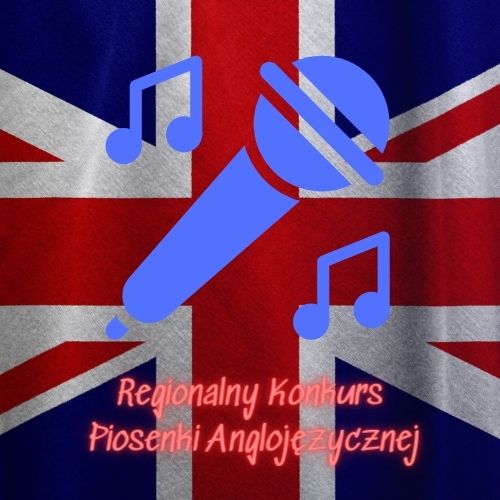 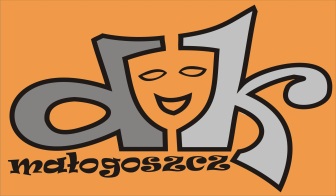 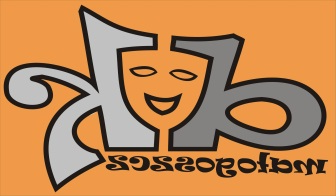 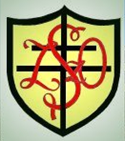 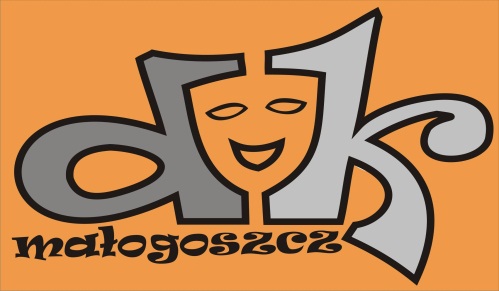 Szkoła Podstawowa im. 24 Lutego 1863 Roku w MałogoszczuDom Kultury MałogoszczRegionalny Konkurs Piosenki AnglojęzycznejRegulaminORGANIZATORZY:Szkoła Podstawowa im. 24 Lutego 1863 Roku w Małogoszczu                            Dom Kultury w MałogoszczuPATRONAT HONOROWY:Burmistrz Miasta i Gminy MałogoszczŚwiętokrzyski Kurator Oświaty UCZESTNICY  BĘDĄ  PREZENTOWAĆ SIĘ  W  JEDNEJ  KATEGORII  WIEKOWEJ:                                                             Uczniowie klas IV – VIII Szkół PodstawowychTERMIN: 29 maja 2024r.     godz. 10.00MIEJSCE:Dom Kultury Małogoszcz, ul. 11 Listopada 17CELE  KONKURSU:Prezentacja umiejętności wokalnych  i  językowych  uczniów.Propagowanie nauki języków obcych poprzez formę piosenki.Promowanie aktywności twórczej wśród dzieci i młodzieży.OCENY I NAGRODY:W składzie Jury znajdą się instruktorzy – muzycy oraz nauczyciele języków obcych, którzy nie przygotowują uczestników konkursu.Jurorzy oceniający wykonawcy podczas przesłuchań będą brać pod uwagę: dobór repertuaru, poprawność językową, ogólne wrażenie artystyczne.Jury przyznaje miejsca od I do III oraz wyróżnienia.Oficjalne wyniki zostaną ogłoszone tego samego dnia po zakończeniu konkursu. WARUNKI UCZESTNICTWA:Zgłoszeń mogą dokonywać wyłącznie szkoły podstawowe.Warunkiem uczestnictwa jest nadesłanie karty zgłoszenia (w załączniku) w nieprzekraczalnym terminie do 20 kwietnia 2024r. (ilość miejsc jest ograniczona –  max. 30 podmiotów wykonawczych, decyduje data wpływu!!!) na adres organizatora: Szkoła Podstawowa, ul. 11 Listopada 14b,  28 – 366 Małogoszcz lub na adres e-mail: spmalogoszcz@interia.plLista zakwalifikowanych wykonawców zostanie opublikowana na w/w stronie internetowej konkursu najpóźniej do 10 maja 2024r. Uczestnicy prezentują  tylko jeden utwór (max. 5 min) w języku angielskim.Daną placówkę mogą reprezentować maksymalnie dwa podmioty wykonawcze.Podkładem muzycznym podczas przesłuchań konkursowych może być nagranie audio lub akompaniament (należy określić wcześniej, w zgłoszeniu).W konkursie mogą brać udział soliści lub zespoły wokalne - maksymalnie cztery osoby.Uczestnicy wyrażają zgodę na wykorzystanie przez organizatorów  materiału zarejestrowanego podczas konkursu (do wykorzystania - telewizja, radio, Internet, prasa).Rezygnację z udziału w konkursie należy zgłosić organizatorom, w przeciwnym razie skutkuje to brakiem możliwości wzięcia udziału w kolejnych edycjach.Organizatorzy zastrzegają sobie prawo do zmian w regulaminie, a także do odwołania konkursu bez podania przyczyn.